Fortbildungsprotokoll für SIM Zertifikatsinhaber*innenName:	     	Vorname:	     	Geburtsdatum:	     BestätigungFür absolvierte Fortbildung gemäss Fortbildungsreglement der Swiss Insurance MedicineHiermit bestätige ich, in den vergangenen fünf Jahren 50 Credit-Punkte (auf Grund der Covid-19 Pandemie müssen im Jahr 2020 5 Credit-Punkte weniger erworben werden, sprich total 45 Credit-Punkte für 5 Jahre) erworben zu haben, sowie die oben aufgeführten Fortbildungsveranstaltungen besucht und korrekt vermerkt zu haben.Ein Credit-Punkt entspricht einer Fortbildungsstunde.Bei einer Stichprobe durch die Fortbildungsverantwortliche bin ich in der Lage, die im Fortbildungsreglement verlangten Nachweise für die im Fortbildungsprotokoll aufgeführten Veranstaltungen zu erbringen.Ort/Datum:	Unterschrift: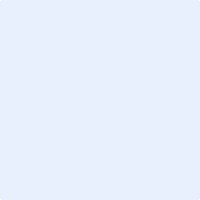 DatumName der VeranstaltungOrtSIM CreditsAndere Credits